Pressemitteilung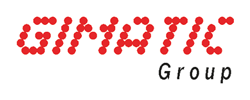 Hechingen 18.06.2019Langfassung:Präzise und flexible Greifer für spezifische Teile in kollaborativen Anwendungen Auf die Plätze, fertig, los!Gimatic hat sein Plug-and-play-Programm nun als Starterkit für die neue „E-Serie“ von Universal Robots (UR) aufgelegt. Aus zehn Typen und 20 Varianten kann der Anwender daraus den passenden Greifer für seine Anwendung auswählen. Diese greifen flexibel und präzise unterschiedliche Teile.Am Markt gab es hierfür bisher oft nur entweder einen spezifischen Greifer-Type für UR-Roboter oder einen Universalgreifer, der sehr groß, schwer und kostenintensiv ist. Gimatic hat das erkannt und ein Starterkit aufgelegt, das Abhilfe schafft. Die zur Verfügung stehenden mechatronischen Parallelgreifer, 3-Backengreifer oder Winkelgreifer sind plug-and-play-fähig. Die Startersoftware für die E-Serie ist inklusive. Die Greifer lassen sich einfach mittels Inbus-Schlüssel installieren.   Die Greifer verfügen zudem über eine 100-prozentige Greifkraftsicherung. Damit sind sie nur in Bewegung bestromt, was sie energieeffizient macht. Das Gewicht der kompakten Greifer beträgt je nach Größe nur 390 bis 890 Gramm. Damit sind sie bis zu 75 Prozent leichter als vergleichbare Produkte am Markt. Beidseitig nutzbar greifen sie entweder von innen nach außen oder umgekehrt. Für die Fertigung individueller Greiffinger bietet Gimatic einen Greiffingerservice. Gleichermaßen flexibel möchte der Mechatronik-Spezialist seinen Kunden die einzigartige Möglichkeit bieten, eigene Ideen umzusetzen und die Funktionen der bestehenden Technik durch die Integration von Zusatzkomponenten wie beispielsweise einer Kamera oder Sensorik zu erweitern. Das Starterkit gibt es in einer Standard-Version und einer Version mit Peak Output (P), welche ein 24 V Signal abgibt, wenn das Bauteil gegriffen ist. Mit dem Starterkit werden Händler und Endkunden der UR-Robotik angesprochen. Die Lieferzeit beträgt nur ca. fünf Werktage. Geliefert wird das Starterkit übrigens in einer vollökologischen Kartonbox. Greifer und Bauteile sind darin auf einem Holzbrett fixiert, das von einer Behindertenwerkstätte gefertigt wird. Von jedem Starterkitverkauf in 2019 gehen 5 Euro an die Bruderhauswerkstätten Reutlingen als Spende.  Bilder:Starterkit1.jpg: Greifer-Anwendung aus dem Starterkit von Gimatic für die neue E-Serie von Universal RobotsStarterkit2.jpg: Geliefert wird das Starterkit in einer praktischen Kartonbox, die nur aus wiederverwendbaren Materialien besteht.Starterkit2a+b.jpg: Beim Verkauf einer jeden Starterbox gehen 5 Euro an die Bruderhauswerkstätten Reutlingen als Spende, wo das Holzbrett gefertigt wird.Kontakt:Gimatic Vertrieb GmbH, Linsenäcker 18, 7, 72379 Hechingen Tel.: 07471/96015 0, Fax: 07471/96015 19				E-Mail: zentrale@gimatic.com , Web: www.gimatic.com Bei Veröffentlichung erbitten wir je ein Belegexemplar.--------------------------------------------------------------------------------------------------------------------------------------------------------------
Presse Service Büro GbR, Strogenstraße 16, 85465 Langenpreising, Tel.: 08762/73 77 532, Fax: 08762/73 77 533, E-Mail: angela.struck@presseservicebuero.de, www.presseservicebuero.de 